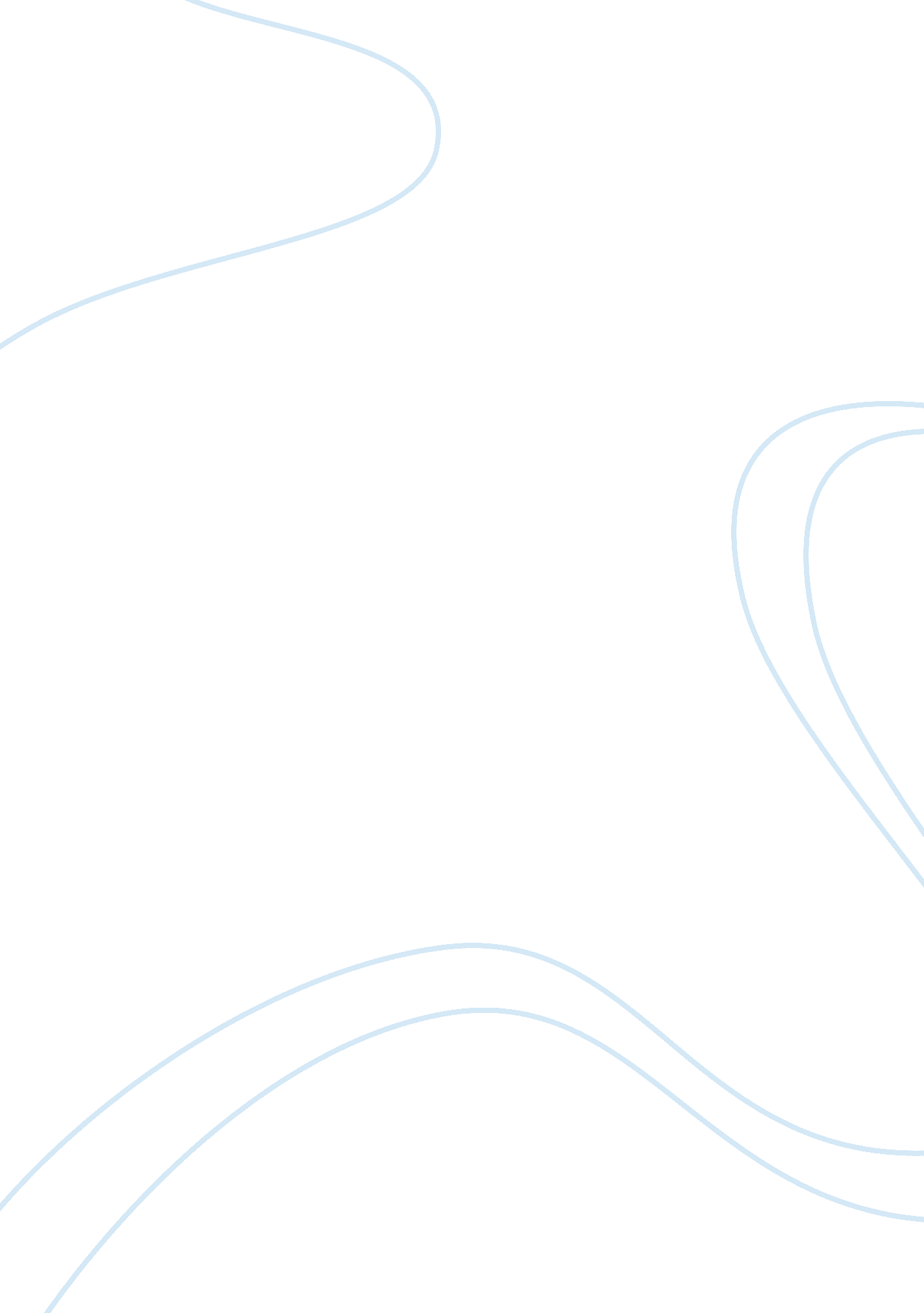 Abortion: the main purpose abortions are immoralFamily, Abortion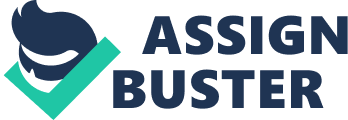 Abortion is the ending of pregnancy before birth and is morally wrong. An abortion results in the death of an embryo or a fetus. Abortion destroys the lives of helpless, innocent children and illegal in many countries. By aborting these unborn infants, humans are hurting themselves; they are not allowing themselves to meet these new identities and unique personalities. Abortion is very simply wrong. Everyone is raised knowing the difference between right and wrong. Murder is wrong so why isn't abortion? People argue that it is not murder since the fetus being destroyed is living, breathing and moving. Why is it that if an infant is destroyed a month before the birth, there is no problem, but if killed a month after birth, this is inhumane murder? The main purpose abortions are immoral is how they are so viciously done. Everyday, innocent, harmless fetuses that could soon be laughing children are being brutally destroyed. One form of abortion is to cut the fetus into pieces with serrated forceps before being removed, piece by piece from the uterus by suction with a vacuum aspirator. Another form consists of bringing the fetus feet first into the birth canal, puncturing its skull with a sharp instrument and sucking out the brain tissue. The body parts, such as the head, are given letters, rather than refer to the parts as what they are. In my opinion this is for the doctors who cannot face the reality of what they are doing. The remains of the fetus or embryo, as the case may be, are put into everyday, plastic buckets and then sent to a dumpster where these precious bones and limbs are disposed. However, how and when an abortion takes place are matters of little importance to pro- abortionists and other defenders. Even former abortion practitioners from varying backgrounds and religions have a new view on abortion. These changes of heart were caused by psychological, religious and scientific reasons. One doctor, Dr. Bernard Nathanson, performed 60, 000 abortions and supervised 10, 000, before scientific evidence and the use of an ultrasound, convinced him he was promoting and participating what he now calls " the most atrocious holocaust in the history of the United States." Other doctors refuse to perform legal abortions, saying they should save lives rather than destroy them. Others have different opinions. Abortion clinics are not a " butcher's place" where young babies are murdered. They provide a choice for women whether or not to bring a child into this world. What is worse: taking away the life of an unborn child that is not even aware of life itself yet, or a mother bringing an unwanted child into this world, knowing that she will not be able to take care of it, and that her child will have to suffer from the poor circumstances in which she lives. As of now the woman has the ability to make that choice and save the child from poor, possibly abusive or hate filled environment. Personally I feel that living in a circumstance such as abuse is worse than the abortion of the fetus. Rape victims should also be able to have an abortion because they know that if they were to keep the child, they would cringe when she thought about whom contributed to the other half of the child. The offspring will be a painful reminder to the rape victim. She did not choose to take the responsibility of a child and therefore should not have to pay the consequences. A woman who cannot love her child has no right to have a baby in the first place. One option for women who are not able to take care of their baby is adoption. Yet she will have to carry the baby for nine months and then give it up. Not all women are able to do this physically or psychologically. After the pregnancy she will have to hope that their baby will find a good and loving home. And this is not always the case. The child will possibly have to suffer from living in orphanages waiting to get adopted. Adoption can not always be seen as a good solution to unwanted pregnancies. 